Snow Home Learning Activities -  Primary 6Dear Parents/Carers,In the unfortunate event of a snow day we have included suggestions for activities you may wish to complete with your child.  These activities vary in challenge and offer a range of different approaches to the curriculum.  We do hope you find these useful.  Higher-order thinkingHigher-order thinkingCreating6 pointsDigital TechnologiesMathsLanguage Expressive Arts PSD/ Health/ RMEGUIDELINESHigher-order thinkingCreating6 pointsCreate a powerpoint to show your Top 5 Christmas gifts that could be bought with a budget of £100.00.On each slide include the price and where the present can be bought.  The final slide needs to show a summary and a total of the items.  Show how much money from the budget is left.With a budget of £150.00 make a shopping list for all the food needed for Christmas Day for a family of 6.Include food for Christmas Lunch, supper and a snack.Use an online supermarket websites to research the price of a turkey, vegetables etcBe a roving reporter and create a news report on the birth of Jesus.Remember, this is a HUGE news story!ORReport this as a newspaper front page.  Remember to look at the newspaper front page guideWrite new lyrics to go with a traditional Christmas song or carol.ORWrite a script for a famous Christmas storyCreate an illustrated Christmas story for a younger childfor example – Picture 1 – the angel Gabrielle tells Mary she will have a babyPicture 2 – Mary and Joseph travel to Bethlehem and so on..Collect at least 30 points.You must do at least one 6 point activityHigher-order thinkingEvaluating5 pointsGo on to Google Maps – Calculate:1. Kilometres from Nazareth to Bethlehem2.Approximate time to travel from Nazareth to Bethlehem when walking 3. compare this to drivingCompare the prices of 3 items.  Look online, in a catalogue and in a shop.  How do the prices compare?  Is there a bargain?  Does the cost of getting to the shops make a difference? Does the cost of postage for online shopping make a difference?Write a persuasive letter to your parents to persuade them that you deserve some nice Christmas giftsORCompare what you like most about Christmas and how that may differ for your P1 buddy or younger childrenCreate a musical journey using everyday objects to represent sounds on your journey.  E.g. a walk around your street or house (crunching snow, doorbell ringing, cracker being pulled).  Write the journey, what sounds you can hear, and what object you used to make the soundResearch on the internet how Christmas was  celebrated in the Victorian times.Maximum from a column is 4 activitiesHigher-order thinkingAnalysing4 pointsUse a search engine to find names of the Three Wise Men.  Look on at least 3 different websites to check that you get the same results – record the address of the websites you usedSurvey the class / your family about their favourite Christmas foods and present your result in a graph /pie chartWrite a report about what children in the Area or class or your family or street  like best about ChristmasDesign / make an interactive Advent CalendarORDesign a Christmas Card from the Victorian era.Consider how Christmas was during WW1.  Was it a happier time?  Was it healthier?  Did people need expensive gifts? What were the big differences?You can email your class teacher  with your work through the Glow site or YammerLower-order thinkingApplying3 pointsMake a Christmas word search with at least 10 Christmas wordsORMake a Christmas crossword with cluesCreate a world map, mark on it where Scotland is, where Nazareth is and where Bethlehem is. Show a compass on your map for North, South, East, West.Re-write the song 12 days of Christmas using modern equivalentsMake a 3D model of the nativity scene ORMake finger puppets for the characters in the Christmas storyMake a pudding treat using healthy ingredients. Compare it to what can be bought from a shopCan you think of any additional activities to add to this grid? Could you show us an example..?Lower-order thinkingUnderstanding2 pointsType a list of key Christmas words and type a definition beside them.   Avoid using dictionary words, use language that is easily understoodExplain how many minutes there are on Christmas day.  Use a diagram if you need to.Write an acrostic Christmas poemDraw a cartoon strip of the Christmas StoryChristmas is not only about presents.  What else is it about? (Give many answers) What activities/experiences have you done outside?Lower-order thinkingRemembering1 pointMake a Christmas alphabet (A is for Apple sauce etc)Draw different wrapped presents using 2D shapes.  Label the shape.Read a short Christmas story or poem to someone.Make a collage of the different Christmas symbols (trees, candles, lights etc)Invent a Quality Wet Playtime game with a Christmas theme for a young child (or Buddy)REMEMBER … STAY SAFE IN THE SNOW. Great Websites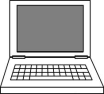 www.sumdog.com (Your child will have their log on in their HMK diary/HMK jotterwww.ictgames.comwww.transum.org www.starfall.comwww.bbc.co.uk/cbbchttp://www.helpkidzlearn.comhttp://www.topmarks.co.uk/http://www.bbc.co.uk/schools/primaryhistory/victorian_britain/